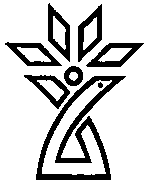 دانشگاه علوم پزشكي وخدمات بهداشتيدرماني استان چهار محال وبختياريمعاونت آموزشيمركز مطالعات وتوسعه آموزش  علوم پزشكيکارشناسان : - فريبا كريمي  - مژگان آل علي- فریبابنی مهدینقش استاد در مقام معلم استادی خوب است که معام خوبی باشد و مقبولیت اجتماعی داشته باشد . پیامبری چیزی جز معلمی نیست .معلم پیمبری است که شاگرد می پروراند و به انسان شکل می دهد لذااستاد باید برای خود شهرت عالی ایجاد کند .وظایف استاددرمقام معلم : 1-استادبایدالگوی جامعیت ووحدت برای جامعه باشد 2-استادبایدتواضع (شرافت علمی )داشته باشد 3-استادبایدباید اشتباهات علمی خود را بپذیرد و به آن اعتراف کند .4-استاد باید برابر رفتار کند ونسبت به دانشجویان با انصاف باشد. .5- استاد باید ثبات هیجانی داشته باشد .6- آمادگی برای استناد و استدلال داشته باشدومستندسخن بگوید.7- در مقام معلم فقط به دانشجو دانش ندهدبلکه باید به او شخصیت اخلاقی بدهد.8- استاد نباید در تحقیق و پژوهش از دانشجو سوء استفاده کند.9-استاد باید صادقانه به دانشجو مشاوره بدهد .10- هراستادبایدتوسط دانشجویان وهمکارانش ارزیابی گردد.11-استاد اخلاقاً موظف است که تمام  ساعت موظف را تدریس کند و از وقت باید به خوبی استفاده شود .استاد نباید در ساعت درسی خاطره گویی کند .12-استاد باید طرح درس و برنامه داشته باشد تا دانشجو بداند که در هر جلسه استاد چه درسی راباید ارائه دهد و این امر هم به استاد و هم به دانشجو کمک می کند .13-استاد باید چهارچوب کلی و جایگاه درس را برای دانشجو مشخص کند دانشجو باید بدند این درس به چه دردی می خورد و سرفصل دروس باید به خوبی برای دانشجو تفهیم شود .14-استاد مخصوصاً در سطوح کاردانی و کارشناسی بایددیدگاههای موجود در مسئله را درست بیان کند چه        موافق وچه مخالف باشد و نظر شخصی را دخالت ندهد .15- استاد باید شرح صدر داشته باشد یعنی گشوده باشد ولی نباید بیطرف باشد مطالب را باید کامل توضیح دهد ولی برتری بعضی از نظریات را اعلام کند 16-در پایان نامه های دانشجویی :- در مقطع کارشناسی هدف آشنایی با منابع است - در مقطع کارشناسی ارشد هدف گرد آوری داده ها است .- در مقطع دکترا هدف نظر یه پردازی و تز خود فرد است .لذااستاد باید متناسب با پایان نامه ومقطع تحصیلی دانشجو در رفتن مسیر صحیح اورا یاری کرده و راه راست را به او نشان دهد . 17- به تک تک دانشجویان باید احترام گذاشته شود استاد باید در دانشجو منش اخلاقی ایجاد کند و دانشجویان را بشناسد .18- استاد باید دانشجویان شایسته را به مجامع علمی و جشنواره  یا مراکز تحقیقاتی معرفی کند 19- استاد نباید برای دانشجویان توصیه نامه های دروغین بنویسید.20- استاد باید معیارها و استانداردهای مشخص باشد معلم باید در جلسه اول توقعات خود را از دانشجو بیان کند 21-استاد نباید به موفقیت های گذشته خود را محدود کند و از تغییر بترسد و در مقابل تغییر مقاومت کنند و باید بازآموزی داشته باشد .22- استاد نباید خود را مرجع آمار و آدم نداند و در حوزه تخصصی خود سخن بگوید و در مورد همه چیز نظر ندهد.23- استاد نباید دلسوزی بیش از حد برای دانشجو داشته باشد چون باعث آسیب به دانشجو می شود .24- استاد باید بکوشد دانشجو را بالا بکشد لذا لازم است استاد از همه دانشجویان بیشتر بداند .25- استاد باید مواضع شخصی خود را از مواضع جامعه علمی جدا کند و پس از شرح مواضع علمی دیدگاه خود را بگوید.26- استاد همواره خود باید دانشجوی مادام العمر باشد و همیشه به دنبال علم باشد و بتواند شهر وند جهانی باشد .و با علم جهانی پیش برود و مهارتهای لازم را بیاموزد ( مهارتهای عمومی ) و مهمترین مهارت ، مهارت آموزش مداوم است .27- استاد باید یکدلگی کند  و خود را یکسره وقف علم کند (او نمی تواند هم معلم خوبی باشد ،هم پولدار باشد و هم .... )28- استاد باید در برابر تعریف ها و چاپلوسی ها مقاومت کند و فریب نخورد و انتقادات صادقانه را بپذیردوازپذیرفتن هدیه از دانشجو خودداری نماید چون این امردردانشجو توقع ایجاد می کند .